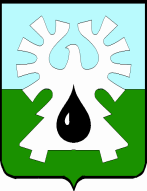 МУНИЦИПАЛЬНОЕ ОБРАЗОВАНИЕ ГОРОД УРАЙ			  Ханты-Мансийский автономный округ-ЮграАДМИНИСТРАЦИЯ ГОРОДА  УРАЙ                              Управление экономики, анализа и прогнозирования628285, микрорайон 2, дом 60,  г.Урай,                                                       тел. 2-23-13,3-09-27 Ханты-Мансийский автономный округ-Югра,                                                    факс(34676) 3-09-27 Тюменская область                                                                                                Е-mail:ue@uray.ru  от 14.02.2019  №23/2- 118Заключение об оценке регулирующего воздействия проекта постановления администрации города Урай «Об утверждении административного регламента предоставления муниципальной услуги «Выдача разрешения на ввод объектов в эксплуатацию»Управлением экономики, анализа и прогнозирования администрации города Урай как уполномоченным органом от имени администрации города Урай (далее – уполномоченный орган), ответственным за внедрение процедуры оценки регулирующего воздействия на территории города Урай, в соответствии с Порядком проведения администрацией города Урай оценки регулирующего воздействия проектов муниципальных нормативных правовых актов, экспертизы и оценки фактического воздействия муниципальных нормативных правовых актов, затрагивающих вопросы осуществления предпринимательской и инвестиционной деятельности, утвержденным постановлением администрации города Урай от 21.04.2017 №1042 (далее – Порядок), рассмотрены: проект постановления администрации города Урай «Об утверждении административного регламента предоставления муниципальной услуги «Выдача разрешения на ввод объектов в эксплуатацию» (далее – Проект, проект МНПА), пояснительная записка к проекту МНПА, подготовленные МКУ «Управление градостроительства, землепользования и природопользования города Урай» (далее - разработчик проекта).Проект МНПА направлен разработчиком проекта для подготовки настоящего заключения впервые.По проекту МНПА проведена независимая экспертиза в период с 19.12.2018 по 09.01.2019. Отзывов, предложений и замечаний в период проведения независимой экспертизы на проект МНПА не поступало.Информация об оценке регулирующего воздействия проекта МНПА (далее – ОРВ) была размещена на официальном сайте органов местного самоуправления города Урай в информационно-телекоммуникационной сети «Интернет» 16.01.2019 (http://uray.ru/procedures/ob-utverzhdenii-administrativnogo-reglamenta-predostavlenija-municipalnoj-uslugi-vydacha-razreshenija-na-vvod-obektov-v-jekspluataciju/).В соответствии с подпунктом 2 пункта 3.7 раздела 3 Порядка данный Проект подлежит упрощенной процедуре ОРВ, так как в отношении проектов постановлений администрации города Урай об утверждении административных регламентов предоставления муниципальных услуг или о внесении изменений в них, прошедших независимую экспертизу в соответствии с порядком разработки и утверждения административных регламентов предоставления муниципальных услуг в муниципальном образовании городской округ город Урай, утвержденном постановлением администрации города Урай от 18.01.2013 №117, публичные консультации не проводятся.Проектом МНПА предлагается изложить административный регламент предоставления муниципальной услуги ««Выдача разрешения на ввод объектов в эксплуатацию»   в новой редакции.Целью предполагаемого правового регулирования является приведение административного регламента предоставления муниципальной услуги «Выдача разрешения на ввод объектов в эксплуатацию»  в соответствие с постановлением администрации города Урай от 27.09.2018 №2510 «О внесении изменений в приложение к постановлению администрации города Урай от 18.01.2013 №117».На основе проведенной ОРВ проекта МНПА с учетом представленной информации уполномоченным органом сделаны следующие выводы:а) об отсутствии в Проекте положений, вводящих избыточные обязанности, запреты и ограничения для субъектов предпринимательской и инвестиционной деятельности или способствующих их введению, а также положений, способствующих возникновению необоснованных расходов субъектов предпринимательской и инвестиционной деятельности и бюджета города Урай.б) о соблюдении разработчиком проекта процедуры ОРВ, установленной Порядком. Начальник управления экономики, анализа и прогнозирования					                    Л.В.УлановаИсп. Белозерцева С.Н.8(34676) 2-23-13 (174)